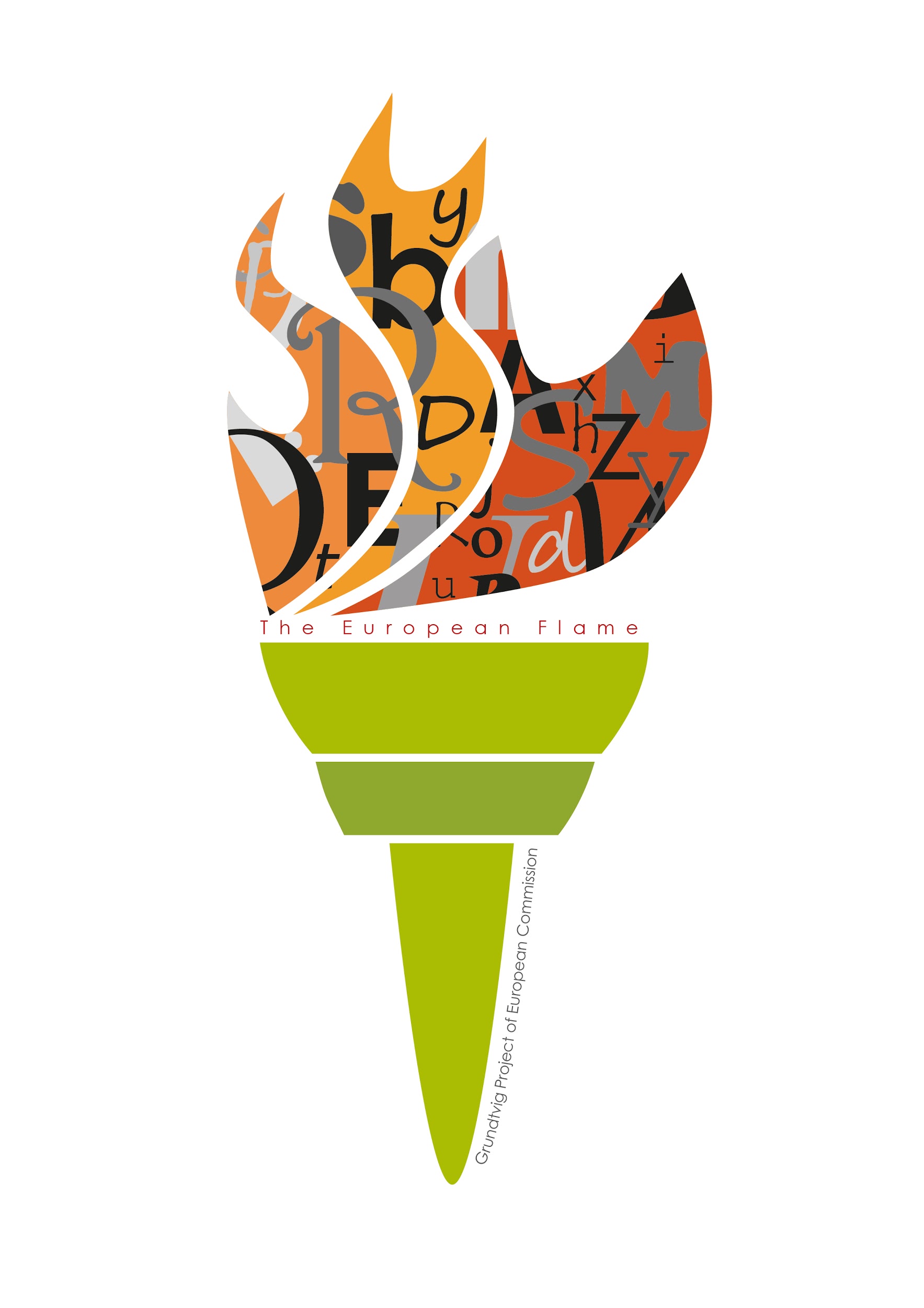 Short description of the tool or activityWhat is it? How does it work?What is specific about the tool?Are there advantages/disadvantages?Source: where can the tool be foundQuality labels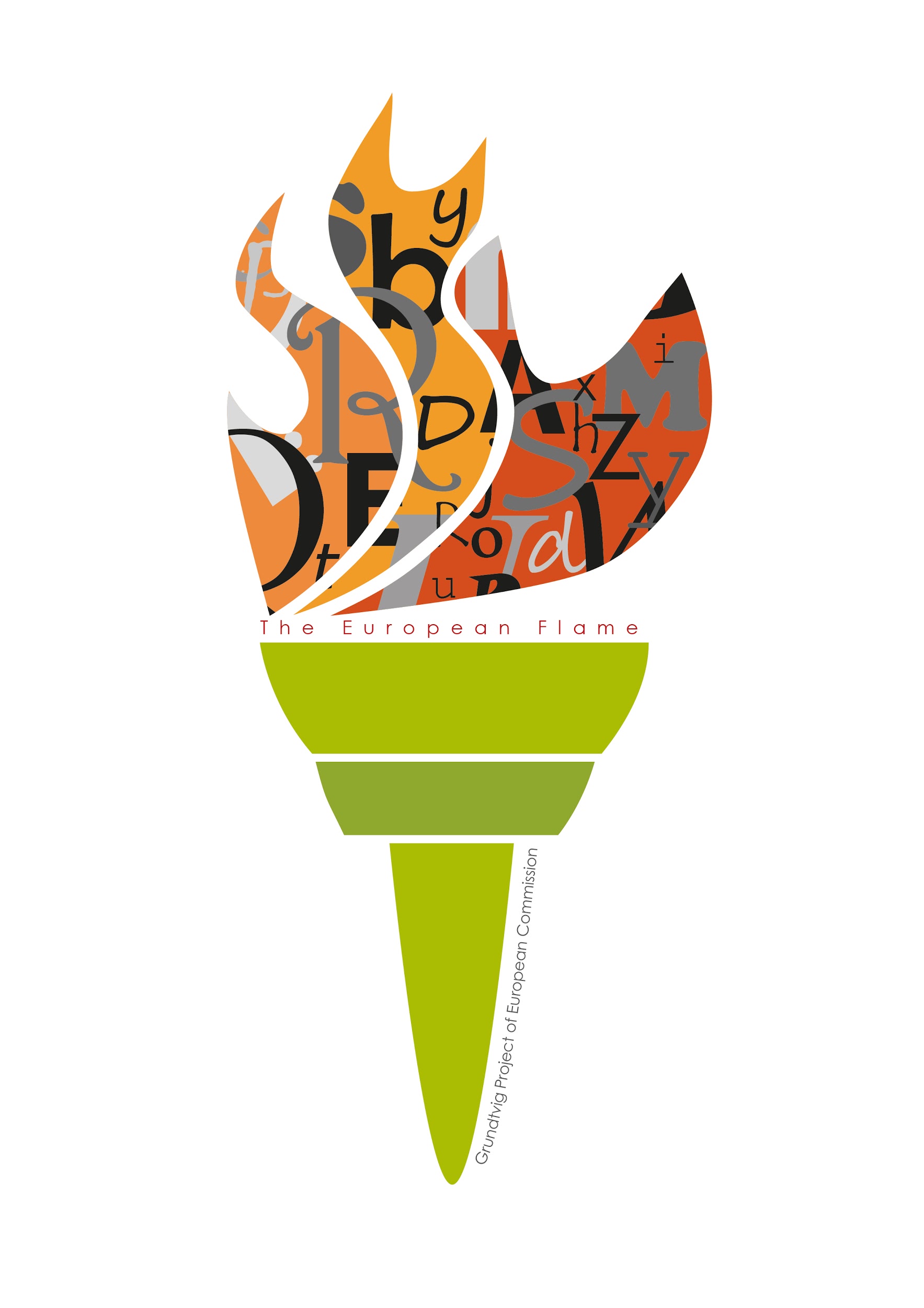 If a tool or activity scores remarkably good (favorable) on a particular criterion, you put a cross in column number 2, which is green.If a tool or activity scores remarkably poor (unfavorable) on a particular criterion, you put a cross in column 0, which is red. If the result tend to be intermediate, you can choose column number 1 (orange). Please provide a short remark if you think it is necessary to point out a particular characteristic of the tool.LabelGeneral definitionExamples0  1  2PurposeThe extent to which the tool meets the requirements of the selected purpose(s) Meet/choose new wordsDiscover the meaning/form ( clear meaning, pronunciation, spelling)Integrate (new) wordsConsolidate wordsMaster/use words XRemark:Remark:Remark:Remark:Remark:Ease of useThe extent to which the tool or activity is workableCognitive complexity, interface, layout, instructions, skills needed, language, clarity of task, ease of access (mobility, startup time, materials needed)Remark:Remark:Remark:Remark:Remark:InvestmentThe investment you need to makeCost, time investment, effort (setup: download, software, materials, presence of ready-made exercises, randomization..)Remark:Remark:Remark:Remark:Remark:OutcomeThe extent to which the tool has a good outcomeNumber of words learned or practised, perceived intensity of learning (eg levels of Bloom: recognition, retention, analysis, application...), receptive vs productiveRemark:Remark:Remark:Remark:Remark:SupportHow much support do you get when you learnAccess to support, pronunciation available, connection to platform /course, feedback and evaluation, demonstration, visual supportRemark:Remark:Remark:Remark:Remark:MethodologyIs the methodology soundVariety in exercises, use of context, activation of the learner, possibility to choose own method, use of repetition, loop learningRemark:Remark:Remark:Remark:Remark:Quality of languageAre the exercises reliable wrt languageSpelling, correctness of translation, accurate language levelRemark:Remark:Remark:Remark:Remark:PerspectiveInformation on your progression (micro/mesolevel)Information on progress made, visualization of results, benchmarkingRemark:Remark:Remark:Remark:Remark: